Консультация для родителей«Кормушки для птиц своими руками»В воспитании детей важную роль играет привитие ребенку любви и заботы к животным и птицам. Малыша нужно постепенно знакомить с миром пернатых и животных, а также объяснять роль человека в природе. Для развития детей очень полезно мастерить кормушки для птиц своими руками. Расскажите малышу, что птички приносят большую пользу природе – они уничтожают разных вредных жучков и гусениц. Но зимой эти вредители прячутся очень далеко и глубоко, и не все птицы могут их достать так ловко, как дятел. Семена растений завалены толстым слоем снега, а красной рябины и боярышника на всех не хватает. Человек может помочь птицам. И сделать это не трудно.Кормушка из пластиковой бутылки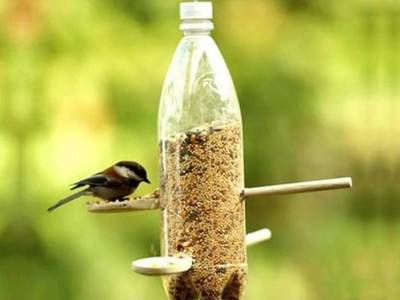 Можно изготовить из пластиковой бутылка простой вариант автокормушки. Подготовьте какую-нибудь прочную крышку – сюда будет постепенно высыпаться корм и садиться птицы. Бутылку закрепите вертикально так, чтобы ее горлышко касалось поверхности корма. Процесс высыпания будет зависеть от того, как быстро будут клевать птицы, они сами и будут его регулировать. Нам нужно будет только время от времени наполнять кормушку.Самая простая кормушка — из молочного пакета. 
Прорежьте леток, зацепите бумажную пирамидку за вершину и повесьте на дерево.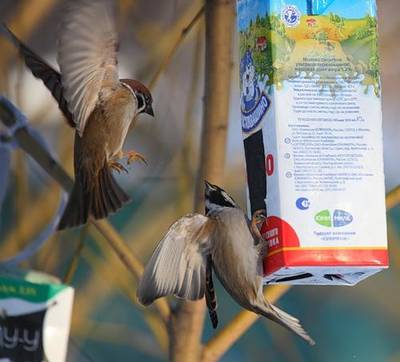 Очень необычные, интересные и простые кормушки получаются из плотного картона. Для этого произвольные фигурки из картона (колечки, сердечки, ромбики) нужно обмазать мучным клейстером, а затем густо обсыпать с двух сторон различными мелкими сухими зёрнышками. Когда такие фигурки просохнут, они легко развешиваются на веточках. Синицы и вездесущие воробьи держатся стайками и постоянно перелетают в поисках корма с места на место. Сегодня птицы наведаются к вашей кормушке, а завтра – к другой.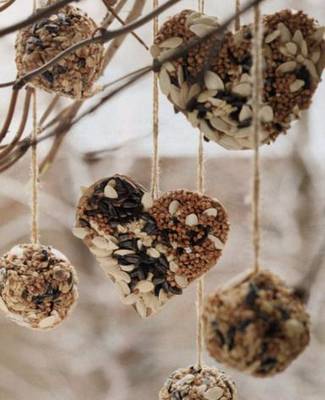 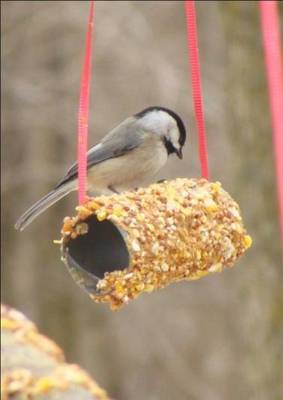 Для синичек.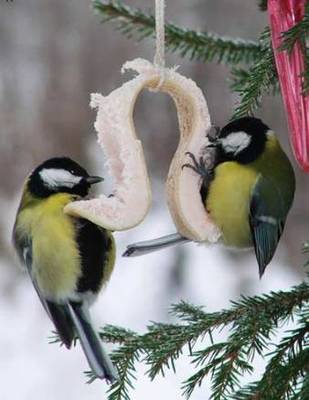 Синички - единственные птички, которые способны кушать на лету. Самым простым кормом для них будет кусок сала, висящий на веревке - а вороны и голуби не смогут его съесть.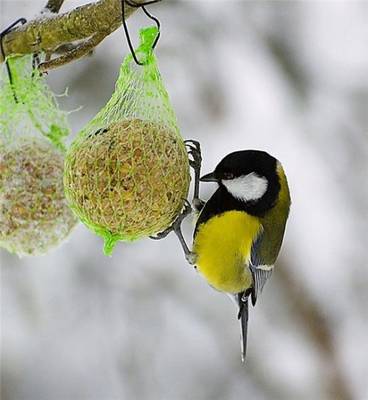 Пряники для птицЕду для птичек можно приготовить и самостоятельно, тем более и ребенку будет очень интересно, и остатки еды выполнят важную миссию. Поскребите по сусекам и подготовьте для пряников овсяные хлопья, мюсли, яблочные шкурки, бекон, столько же маргарина и чуть-чуть подсолнечного масла. если есть возможность, можно добавить орешки, сахар, мед и просо. Все это тщательно перемешайте и поместите в маленькие пластиковые стаканчики, после чего их нужно заморозить. После достаньте печенье из формы, положите в готовую кормушку, сетку или же просто повесьте на ветку дерева.Классическая кормушка.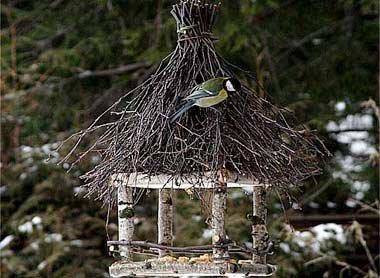 Для изготовления самой популярной "модели" кормушки понадобятся березовая ветка длиной 10-15 см, достаточно крупная, 2 листа ДВП или доски, метла. Березовую ветвь следует разрезать на 4 ровных куска и прикрепить к ним ДВП или досточки. Наверх прикрепите метлу (нижнюю часть), чтобы кормушка была устойчивой, после чего можно вешать ее на дерево.Чем наполнять кормушкиУ каждой птицы свои предпочтения.Снегирь (семена деревьев, ягоды рябины, калины)Дятел (жуки, желуди, муравьи, семена деревьев)Воробей (хлебные крошки, пшено, ягоды)Сорока (зерно, насекомые)Синица (сала, пшено, зерно)Клест (насекомые, ягоды, семена шишек)